AGENDANOTICE OF MEETING The Canyon Economic Development Corporation Regular Meeting will take place Thursday May 11, 2023 at 11:30 AM in the Conference Room at 1605 4th Avenue in Canyon Texas, to discuss the following agenda items.Call to OrderConsider and Take Appropriate Action on Minutes of April 06, 2023 Meeting.Consider and Take Appropriate Action on April 2023 Financials.Conduct a Public Hearing to consider a request from Llano Palo Duro II, LLC for funding not to exceed $100,000. The funds will be used for Direct Financial Assistance for a new business in Canyon.Conduct a Public Hearing to consider a request from All Who Wander, LLC for funding not to exceed $127,000. The funds will be used for Direct Financial Assistance and Job Incentives for business expansion in Canyon.Conduct a Public Hearing to consider a request from Pondaseta Brewing Co., LLC for funding not to exceed $200,000. The funds will be used for Direct Financial Assistance and Job Incentives for new business in Canyon. Public Comments.Executive Session Pursuant to Texas Government Codes §551.087 Regarding Economic Development Projects and §551.071 Consultation with Attorney.Consider and Take Appropriate Action on items discussed in Executive Session.Adjourn.								Stephanie Tucker_____________								Stephanie Tucker, CEDC Director I certify that the above Notice of Meeting was posted on the bulletin board of the Civic Complex of the City of Canyon, Texas on Monday, May 08, 2023.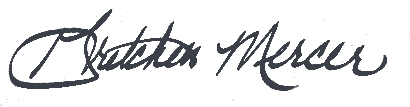 							Gretchen Mercer, City Clerk